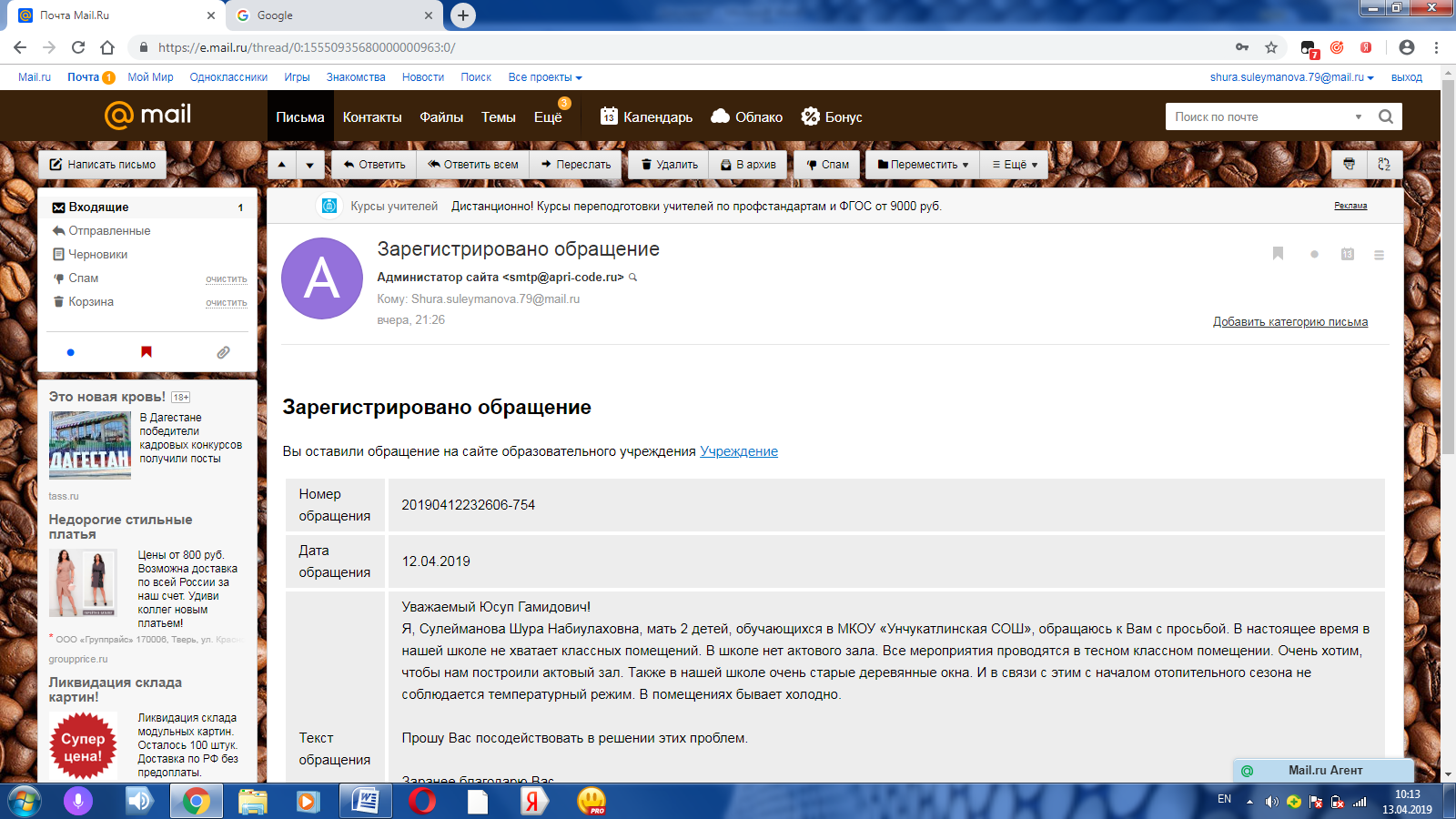 Зарегистрировано обращениеВы оставили обращение на сайте образовательного учреждения УчреждениеНомер обращения20190412232606-754Дата обращения12.04.2019Текст обращенияУважаемый Юсуп Гамидович! 
Я, Сулейманова Шура Набиулаховна, мать 2 детей, обучающихся в МКОУ «Унчукатлинская СОШ», обращаюсь к Вам с просьбой. В настоящее время в нашей школе не хватает классных помещений. В школе нет актового зала. Все мероприятия проводятся в тесном классном помещении. Очень хотим, чтобы нам построили актовый зал. Также в нашей школе очень старые деревянные окна. И в связи с этим с началом отопительного сезона не соблюдается температурный режим. В помещениях бывает холодно. 

Прошу Вас посодействовать в решении этих проблем. 

Заранее благодарю Вас. 




Сулейманова Ш.Н. 